Короткое замыкание. Предохранители.Цель урока: ученики должны знать: -явление короткого замыкание на уровне понимания и воспроизведения; -о предохранителях на уровне понимания и применения знаний.Развивающая задача: развитие аналитического мышления, развитие познавательных интересов.Воспитательная задача: воспитание физического мировоззрения, интереса к физике; формирование представлений о правилах ПБ при работе электроприборов; Оборудование: компьютер, проектор, батарейка АА, проволока, спички.План урока:Организационный момент.Актуализация знаний.Изучение нового материала.Закрепление изученного материала.Домашнее задание.Подведение итогов.Ход урока.1.Организационный момент. Приветствие учащихся, настрой на работу, проверка отсутствующих.Тема нашего сегодняшнего урока очень актуальна и важна, т.к. она связана с нашей с вами безопасностью. Т.е. сегодня мы с вами должны разобрать, как короткое замыкание может навредить нам и как себя уберечь от этой напасти. Но прежде чем перейти к изучению нашего сегодняшнего материала, давайте вспомним некоторые части изученного материала, которые сегодня нам пригодятся. 2.Актуализация знаний. 	1. Формула выражающая закон Ома.	2. Формулы для параллельного соединения.	3. В чем заключается тепловое действие электрического тока?	4. Формула по которой можно посчитать кол-во теплоты (закон Джоуля-Ленца)3. Изучение нового материала. Итак, так как вы уже достаточно взрослые, вы уже должны знать причину при котором возникает короткое замыкание, в следствие чего происходит возгорание (выделение большого количества тепла)? (ответ учеников) 1. За счет включение большого количества электроприборов ( потребителей эл.тока) в электрическую цепь (перегрузка). 2.  Соприкосновение оголенных проводов. Для того чтобы разобраться с этим вопрос давайте разберем на примере практической задачи (см.таблицу) Допустим, у нас электрическая цепь, где все потребители вкл. параллельно. (для простоты решения будем брать их сопротивление одинаковыми) Вывод: чем больше потребителей мы вкл. в сеть, тем меньше становиться общее сопротивление цепи, а сила тока возрастает, как и выделяемое количество теплоты. Т.о. образом если мы будем дальше подключать в цепь дополнительные потребители, то в определенный момент произойдет резкое возрастание электрического тока и соответственно выброс большого количества тепла. Т.е. произойдет короткое замыкание.Теперь можем дать определение короткого замыкания:Короткое замыкание- это явление резкого возрастания силы тока в цепи при замыкании источника тока на очень малое сопротивление.А сила тока при котором происходит короткое замыкание называется сила тока короткого замыкание соответственно. Демонстрация данного явления.На обычной пальчиковой батарейке соединяем полюса проволокой и подносим к ней спичку.  Теперь, как же обезопасить себя, своих близких и свое материальное имущество. Первое, конечно, соблюдение техники безопасности. Для этого на ваших столах лежат памятки для вас, изучите их. Второй способ огородить себя и свою собственность- это использование предохранителей- простейший аппарат, защищающий электрическую цепь от короткого замыкания и перегрузок. Цель использования разомкнуть цепь при превышении силы тока выше заданного.Все предохранители можно  поделить на: одноразового и многоразового применения. Все они обозначаются в виде резистора с полоской посередине. Т.е. основным элементом в этих устройствах используются проводники.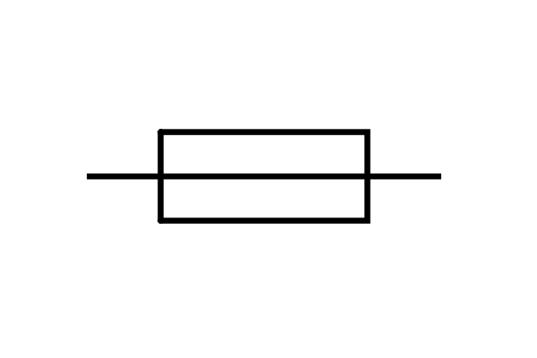 Предохранителям одноразового применения относятся плавкие предохранители. Т.е. в принцип устройства входит плавление проводника под действиям тепла, выделяемого определенного значения силы тока. Они широко используются в автомобилях, радиотехнике и за недолгое время использовались в домах, такие предохранители назывались «ПРОБКИ», отсюда и пошло выражение выбило пробки.Предохранители многоразового применения называются автоматами, т.е. они автоматически отключаются при коротком замыкании и имеют возможность обратно соединить цепь. Принцип работы таких предохранителей заключается в расширении тел при нагревании. Они пришли на смену тем самым пробкам и ныне используются в домах и квартирах. 4.Закрепление изученного материала. Решение задач.Электрик при ремонте случайным касанием задел одновременно два провода электропроводки, что привело к короткому замыканию. Определите силу тока короткого замыкания, если в цепи напряжение 220 В и сопротивление отвертки и проводов 10 Ом. (ответ:22 А)В семье Ивановых часто пользуются одновременно пылесосом и микроволновой печью. Мощность пылесоса составляет 1300 Ватт, а мощность микроволновки 800 Ватт. На какую силу тока должны быть рассчитаны предохранители в квартире Ивановых? (ответ: 10 А)5. Домашнее задание. §55 Решить задачи, если не успеют задать на дом.6. Подведение итогов.Памятка пользующимся электричеством в бытуНе прикасайтесь к обвисшим или оборванным проводам; провода с повреждённой изоляцией – источник поражения током.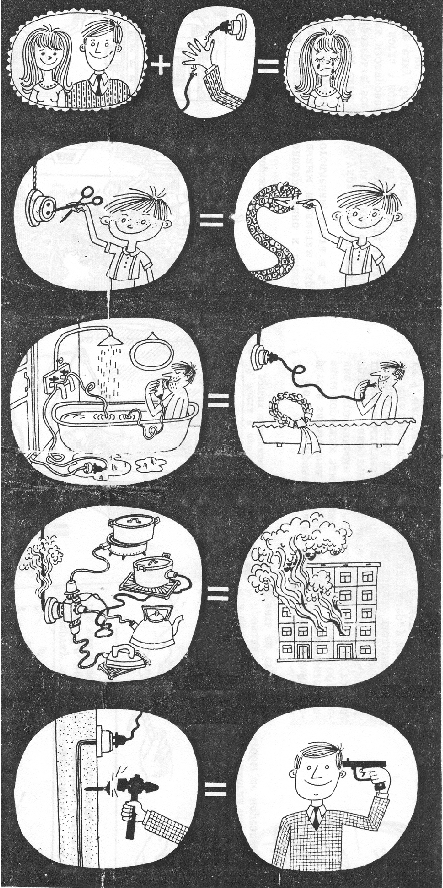 Следите за тем, чтобы дети не играли с розетками, не ковыряли в них ножницами, шпильками, булавками.Не пользуйтесь в ванных комнатах никакими электроприборами и переносными лампами: здесь повышенная влажность, полы токопроводящие, водопроводные и газовые трубы соединены с «землёй». Всё это представляет особую опасность при пользовании электроэнергией.Не подключайте к одной штепсельной розетке одновременно несколько электроприборов. Перегрузка проводов грозит возникновением пожара.Не вбивайте без разрешения жэка или домоуправления гвозди, костыли для подвески штор, картин, полок в квартирах, где электропроводка скрыта в стенах. Проделывая в стенах отверстия и борозды, вы можете повредить скрытую электропроводку и подвергнуться поражению током.Следите за исправным состоянием электропроводки, выключателей, штепсельных розеток, а также шнуров, при помощи которых электроприборы, телевизоры и радиоприёмники включаются в электросеть.№Напряжение U, ВОбщее сопротивление R,  ОмСила тока в цепи I, АВремя протекания тока t, сКол-во теплоты Q, Дж112621024021234104803122610720